NAVODILO ZA ODVZEM PERIANALNEGA CELOFANSKEGA BRISA  Perianalni bris je namenjen dokazovanju jajčec gliste podančice (Enterobius vermicularis), saj se jajčeca tega parazita ne izločajo z blatom. Pogostejša je pri otrocih kot pri odraslih. Samica parazita ponoči odlaga jajčeca v toplo in vlažno kožo perianalnih gub, kjer ostanejo prilepljena. Dokažemo jih s pregledom odtisa zadnjika pod mikroskopom.POSTOPEK:V laboratoriju ste prejeli navodila skupaj z objektnim stekelcem, na katerem je nalepljen prozorni lepilni trak. Zvečer zadnjico umijete in osušite. Ne mažite je s kremo!! Bris odvzemite zjutraj, pred uriniranjem ali iztrebljanjem in brez predhodnega umivanja. Z objektnega stekelca odlepite lepilni trak in z lepljivo stranjo pritisnite na analno odprtino in kožo okrog nje (lepilni trak primite na obeh koncih in pritisnite na analno odprtino).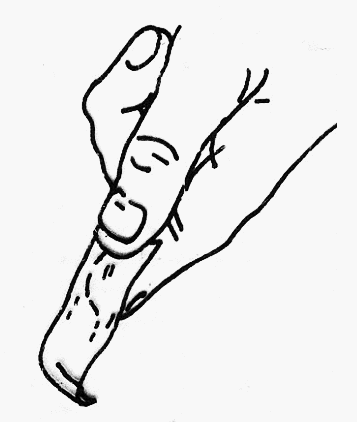 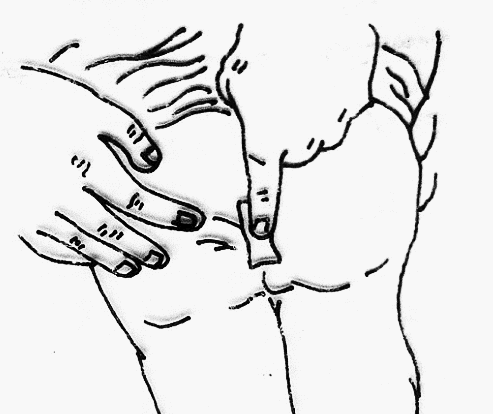 Trak nalepite na objektno stekelce tako, da je med površino predmetnega stekelca in lepilnim trakom čim manj mehurčkov zraka. 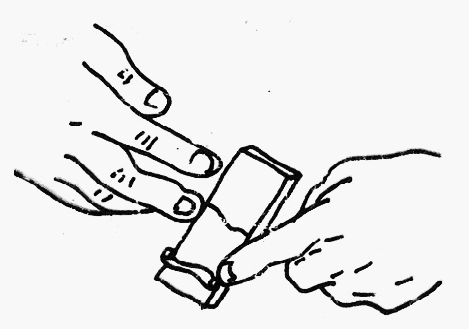 Paziti morate, da se stekelce ne razbije oz. da se lepilni trak ne zmečka.Objektno stekelce položite v kuverto in ga čim prej (dostavljen mora biti isti dan) dostavite v laboratorij. Na kuverto napišite ime, priimek in rojstne podatke. 